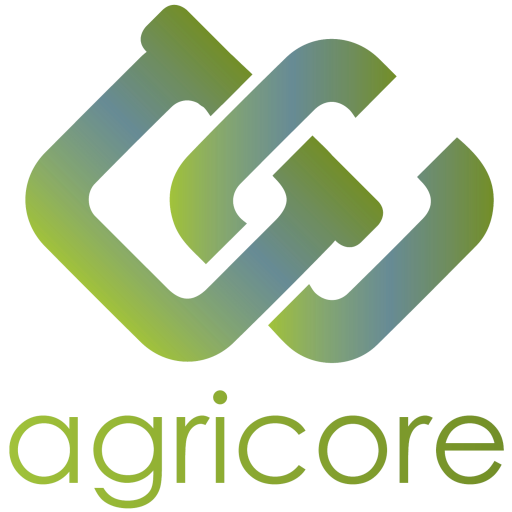 Informazioni sul DocumentoVersion HistoryRIASSUNTOIl presente documento è il deliverable "D9.4- AGRICORE corporate identity" del progetto AGRICORE, finanziato dal programma di ricerca e innovazione Horizon 2020 dell'Unione Europea sotto il Grant Agreement No. 816078, e presenta l'identità visiva e gli elementi del progetto sviluppati nei suoi primi tre mesi.Questo deliverable è creato in conformità con la descrizione del Work Package 9: Comunicazione e Disseminazione di AGRICORE e le particolari attività 9.3 - Attività di Comunicazione e 9.4 - Attività di Disseminazione come presentate nel Grant Agreement. Queste task descrivono le principali attività di comunicazione e divulgazione che mirano alla massima diffusione della conoscenza e allo sfruttamento dei risultati del progetto. In questo contesto, lo sviluppo di un'identità aziendale attraente e coerente per AGRICORE faciliterà l'incontro, la comunicazione e gli obiettivi di divulgazione. Questo include la creazione di un logo del progetto e lo schema dei colori, così come la grafica pertinente e i modelli che accompagneranno il progetto nel corso della sua durata, come un modo armonizzato di trasmettere l'immagine del progetto al pubblico.Lo scopo di questo documento è quello di fornire una descrizione dettagliata del lavoro svolto nel quadro dello sviluppo dell'identità aziendale del progetto AGRICORE.CONCLUSIONIQuesto deliverable contiene tutte le informazioni relative allo sviluppo dell'identità visiva del progetto AGRICORE, così come una panoramica degli screenshot degli account dei social media del progetto. Sono inclusi anche i materiali di comunicazione e divulgazione. L'identità visiva del progetto AGRICORE è uno strumento vitale per creare consapevolezza tra il pubblico target e sostenere una vasta gamma di attività e obiettivi durante l'implementazione del progetto.Alla M4, le attività del progetto relative alla comunicazione e alla divulgazione sono in linea con le attività previste dal WP9-Comunicazione e Diffusione sia in termini di qualità dei deliverable che di tempistica.Per la preparazione di questo rapporto, sono stati presi in considerazione i seguenti deliverable:Project titleAgent-based support tool for the development of agriculture policiesProject acronymAGRICOREProject callH2020-RUR-04-2018-2019Grant number816078Project duration1.09.2019-31.8.2023 (48 mesi)VersioneDescrizioneOrganizzazioneData0.1Inizializzazione dei modelliIDENER02.12.20190.2Primi contributiAXIA06.12.20190.3Correzioni del modello di esportazioneIDENER11.12.20190.4Riempimento dei contenutiAXIA17.12.20190.5Revisione interna del documentoUNIPR19.12.20190.6Aggiunte finali per rispondere ai commenti dei revisoriAXIA19.12.20191.0Versione finaleIDENER30.12.2019Numero DeliverableTitolo DeliverablePrincipale BeneficiarioTipologiaLivello di DivulgazioneData di ScadenzaD9.4AGRICORE corporate identityAXIA InnovationSiti web, Domande di Brevetto ecc.Pubblico4